American 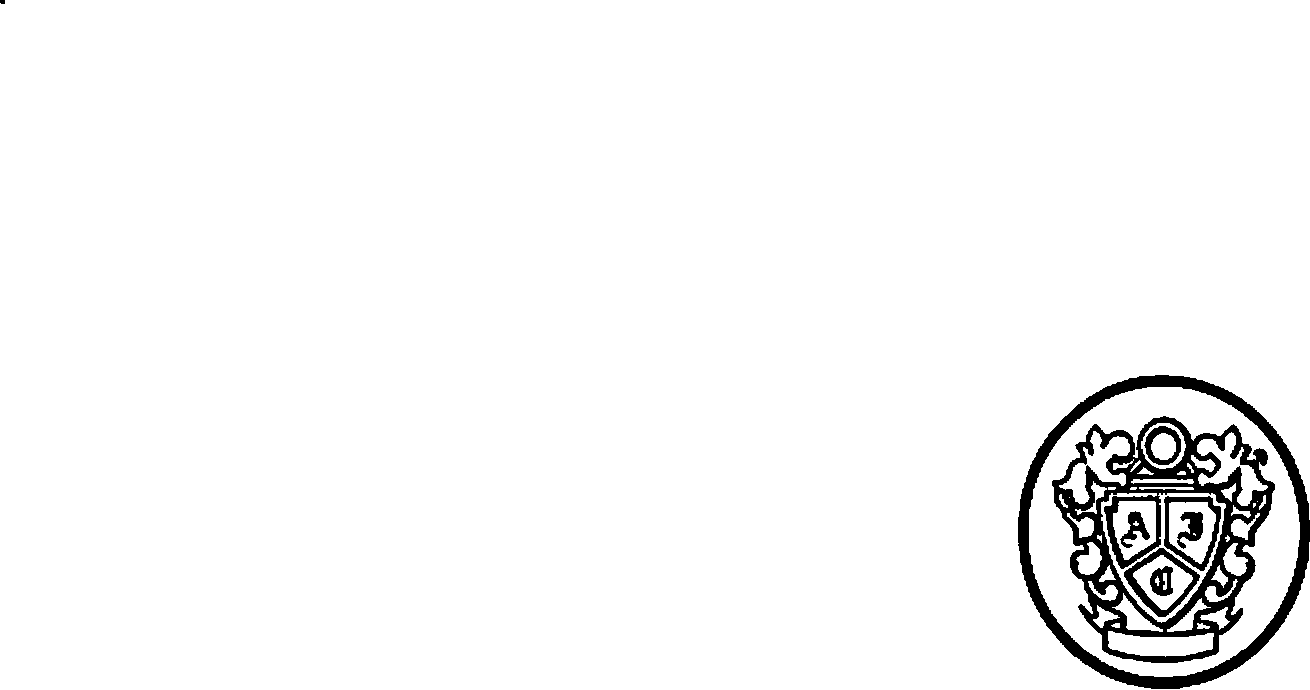 INNS of COURTAPPLICATION FOR MEMBERSHIP
AMERICAN INNS OF COURT
WILLIAM A. INGRAM INN 2021-2022Deadline for submission of applications: July 31, 2021
(PLEASE TYPE OR HAND PRINT, USE ADDITIONAL SHEETS AS NECESSARY)DATE OF APPLICATION:	FULL NAME:	NAME OF FIRM/PUBLIC OFFICE/COURT/ACADEMIC INSTITUTION:	BUSINESS ADDRESS:	BUSINESS TELEPHONE:	E-MAIL ADDRESS:	UNDERGRADUATE AND LAW SCHOOL INFORMATION Undergraduate:Name of School:	Degree Awarded:	Year Graduated:	Law School:Name of School:	Degree Awarded:	Year Graduated:    ____________Please describe the nature of your practice and court experience, including the percent of your practice that constitutes litigation:______________________________________________________________________________________________________________________________________________ _______________________________________________________________________ _______________________________________________________________________ _______________________________________________________________________ _______________________________________________________________________ _______________________________________________________________________ _______________________________________________________________________ _______________________________________________________________________ ______________________________________________________________________________________________________________________________________________Please list three of the most significant cases on which you have worked (not necessarily trials). Give a brief description of each case and why it is significant to you. Also, list opposing counsel, co-counsel, and judge, if any:_______________________________________________________________________ _______________________________________________________________________ _______________________________________________________________________ _______________________________________________________________________ _______________________________________________________________________ _______________________________________________________________________ _______________________________________________________________________ _______________________________________________________________________ ______________________________________________________________________________________________________________________________________________Please list any professional or community activities, including participation in any other Inns of Court, if applicable:_______________________________________________________________________ _______________________________________________________________________ _______________________________________________________________________ _______________________________________________________________________ _______________________________________________________________________ _______________________________________________________________________ _______________________________________________________________________ _______________________________________________________________________ ______________________________________________________________________________________________________________________________________________Academic achievements:_______________________________________________________________________ _______________________________________________________________________ _______________________________________________________________________ _______________________________________________________________________ _______________________________________________________________________ _______________________________________________________________________ _______________________________________________________________________ _______________________________________________________________________ ______________________________________________________________________________________________________________________________________________Professional references (including members of the William A. Ingram Inn):_______________________________________________________________________ _______________________________________________________________________ _______________________________________________________________________ _______________________________________________________________________ _______________________________________________________________________ _______________________________________________________________________ _______________________________________________________________________ _______________________________________________________________________ ______________________________________________________________________________________________________________________________________________Statement of reasons for applying for membership in the William A. Ingram Inn:_______________________________________________________________________ _______________________________________________________________________ _______________________________________________________________________ _______________________________________________________________________ _______________________________________________________________________ _______________________________________________________________________ _______________________________________________________________________ _______________________________________________________________________ ______________________________________________________________________________________________________________________________________________PLEASE RETURN THE APPLICATION WITH YOUR MOST RECENT RESUME TO:David TsaiPillsbury Winthrop Shaw Pittman LLP Four Embarcadero Center, 22nd Floor San Francisco, CA 94111-5998david.tsai@pillsburylaw.comThank you for your interest.FOR EXECUTIVE COMMITTEE USE ONLY:Application received:	Review:		Status:		Disposition:		